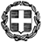 Το 1ο ΓΕΛ Γλυκών Νερών  προτίθεται να πραγματοποιήσει Τριήμερη Εκπαιδευτική Εκδρομή των μαθητών της Β΄ Τάξης στα Ιωάννινα από 07 μέχρι 09 Μαΐου 2022. Παρακαλούνται τα ενδιαφερόμενα Γραφεία Γενικού Τουρισμού που πληρούν τις προβλεπόμενες από το νόμο προϋποθέσεις λειτουργίας, με ειδικό σήμα και άδεια λειτουργίας από τον ΕΟΤ σε ισχύ, να καταθέσουν στο γραφείο της Διευθύντριας του Λυκείου σφραγισμένη οικονομική προσφορά, μέχρι την Παρασκευή 15 Απριλίου 2022 και ώρα 11:30 με εξουσιοδοτημένο εκπρόσωπό τους.Μετά την παρέλευση της ημερομηνίας και ώρας καμιά προσφορά και για κανένα λόγο δε γίνεται αποδεκτή.Για τη σύνταξη της προσφοράς αυτής σας ενημερώνουμε ότι θα πρέπει να περιλαμβάνονται τα παρακάτω στοιχεία:                                                                                                                                           Η Δ/ντριαΠαπαχρήστου-Κωσταρή ΑικατερίνηΣας υπενθυμίζουμε ότι: α) η προσφορά κατατίθεται κλειστή σε έντυπη μορφή (όχι με email ή fax) στο σχολείο και β) με κάθε προσφορά κατατίθεται από το ταξιδιωτικό γραφείο απαραιτήτως και Υπεύθυνη Δήλωση ότι διαθέτει βεβαίωση συνδρομής των νόμιμων προϋποθέσεων λειτουργίας τουριστικού γραφείου, η οποία βρίσκεται σε ισχύ.ΑΠΑΙΤΟΥΜΕΝΑ ΚΑΙ ΚΡΙΤΗΡΙΑ ΕΠΙΛΟΓΗΣ Μεταφορικό μέσον: κλιματιζόμενα, ιδιόκτητα τουριστικά λεωφορεία στην αποκλειστική διάθεση του σχολείου μας σε όλη τη διάρκεια της εκδρομής. Τα λεωφορεία να διαθέτουν όλες τις προβλεπόμενες από την κείμενη ελληνική νομοθεσία προδιαγραφές (έγγραφα καταλληλότητας των οχημάτων, επαγγελματική άδεια οδήγησης, ελαστικά σε καλή κατάσταση κλπ.), τις προϋποθέσεις ασφαλείας για μετακίνηση μαθητών (ζώνες ασφαλείας ,έμπειροι οδηγοί κλπ.) καθώς και να πληρούν τις προϋποθέσεις πληρότητας λόγω πανδημίας.Κατάλυμα: δύο διανυκτερεύσεις για την Α΄ τάξη σε ξενοδοχείο 4*ή 5* εντός πόλης, με πρωινό και δείπνο σε μπουφέ. Τα δωμάτια των μαθητών/τριών και καθηγητών/τριών θα βρίσκονται στον ίδιο όροφο και στην ίδια πτέρυγα με παρουσία προσωπικού ασφαλείας.Στην προσφορά να αναφέρεται οπωσδήποτε το όνομα, η κατηγορία και η ακριβής τοποθεσία του προτεινόμενου ξενοδοχείου καθώς και ο τύπος του πρωινού.Στα κριτήρια επιλογής θα συνεκτιμηθούν: η ποιότητα και η ασφάλεια των προτεινόμενων ξενοδοχείων, η εμπειρία και η αξιοπιστία του διοργανωτή, οι προσφερόμενες υπηρεσίες και οτιδήποτε άλλο που υποστηρίζει την επιτυχή διοργάνωση και υλοποίηση της εκδρομής. Γραπτή επιβεβαίωση του ξενοδοχείου για τη διαθεσιμότητα των δωματίων στις συγκεκριμένες ημερομηνίες που εξυπηρετούν το σχολείο μας. Δωρεάν συμμετοχή των συνοδών καθηγητών σε μονόκλινα δωμάτια.Συνοδός του τουριστικού γραφείου σε όλη τη διάρκεια της εκδρομής.Υποχρεωτική κατάθεση ασφαλιστικής ενημερότητας σε ισχύ και υποβολή υπεύθυνης δήλωσης ότι το ταξιδιωτικό γραφείο διαθέτει το ειδικό σήμα λειτουργίας του ΕΟΤ σε ισχύ. Ασφάλιση Ευθύνης Διοργανωτή και φορολογική ενημερότητα.Συμβόλαιο ομαδικής και ατομικής ασφάλισης όλων των μετακινούμενων εκπαιδευτικών και μαθητών.Παροχή ασφάλειας αστικής – επαγγελματικής ευθύνης σύμφωνα με την κείμενη νομοθεσία και ασφάλεια ιατροφαρμακευτικής και νοσοκομειακής περίθαλψης, που να καλύπτει όλα τα έξοδα σε περίπτωση ασθένειας ή ατυχήματος όλων των συμμετεχόντων στην εκδρομή μαθητών και συνοδών καθηγητών. Προσκόμιση αποδεικτικών εγγράφων για τις ανωτέρω περιγραφόμενες παροχές (αντίγραφο ασφαλιστηρίου συμβολαίου επαγγελματικής ευθύνης του Ταξιδιωτικού Γραφείου στο οποίο θα φαίνεται και ο αριθμός του συμβολαίου, ασφαλιστήριο συμβόλαιο ιατρικής και νοσοκομειακής περίθαλψης).Υ.Δ. ότι το Πρακτορείο αποδέχεται, κατόπιν συμφωνίας, αλλαγή της προβλεπόμενης ημερομηνίας πραγματοποίησης της εκδρομής και επιστροφής όλων των χρημάτων σε περίπτωση μη πραγματοποίησης της εκδρομής λόγω ανωτέρας βίας, π.χ. φυσικές καταστροφές, εκλογές,  νόσηση  από covid-19 κ. κλπ.Ως εγγύηση θα κρατηθεί στο Σχολείο το 1/3 των χρημάτων του συνολικού ποσού που θα συμφωνηθεί, το οποίο θα αποδοθεί στο πρακτορείο μετά το πέρας της εκδρομής, υπό τον όρο ότι τηρήθηκαν εκ μέρους του τουριστικού γραφείου όλες οι δεσμεύσεις που περιλαμβάνονται στο ιδιωτικό συμφωνητικό.Θα ληφθούν ΥΠΟΨΗ μόνο όσες προσφορές πληρούν στο απόλυτο τις ως άνω προδιαγραφές.Το πλήρες πρόγραμμα και οι όροι της εκδρομής θα συμπεριληφθούν στο Ιδιωτικό Συμφωνητικό που θα υπογραφεί με το Ταξιδιωτικό Γραφείο που θα επιλεγεί. Για τις παραπάνω υπηρεσίες ζητείται η τελική συνολική τιμή ανά μαθητή/τρια συμπεριλαμβανομένου Φ.Π.Α. και όλων των φόρων, (φόρος διανυκτέρευσης) κ.ο.κ, καθώς και έκδοση απόδειξης ανά μαθητή/τρια. Σε περίπτωση αθέτησης των ανωτέρω προϋποθέσεων, το Σχολείο επιφυλάσσεται να αποφασίσει για τις περαιτέρω νομικές ενέργειες.	                                                                                                                             Η Δ/ντριαΠαπαχρήστου-Κωσταρή ΑικατερίνηΕΛΛΗΝΙΚΗ ΔΗΜΟΚΡΑΤΙΑΥΠΟΥΡΓΕΙΟ ΠΑΙΔΕΙΑΣ ΚΑΙ ΘΡΗΣΚΕΥΜΑΤΩΝ---------------------------------------------------ΠΕΡΙΦΕΡΕΙΑΚΗ Δ/ΝΣΗ Π. & Δ. ΕΚΠ/ΣΗΣ ΑΤΤΙΚΗΣΔ/ΝΣΗ Δ/ΘΜΙΑΣ ΕΚΠ/ΣΗΣ ΑΝΑΤ. ΑΤΤΙΚΗΣ1o  ΓΕΝΙΚΟ ΛΥΚΕΙΟ ΓΛΥΚΩΝ ΝΕΡΩΝΗμερομηνία 12.04.2022Αρ. Πρ. 2271ΣΧΟΛΕΙΟ1ο ΓΕΛ ΓΛΥΚΩΝ ΝΕΡΩΝ2ΠΡΟΟΡΙΣΜΟΣ/ΟΙ-ΗΜΕΡΟΜΗΝΙΑ ΑΝΑΧΩΡΗΣΗΣ ΚΑΙ ΕΠΙΣΤΡΟΦΗΣΑΘΗΝΑ-ΙΩΑΝΝΙΝΑ-ΑΘΗΝΑ / 07-09/05/20223ΠΡΟΒΛΕΠΟΜΕΝΟΣ ΑΡΙΘΜΟΣ ΣΥΜΜΕΤΕΧΟΝΤΩΝ(ΜΑΘΗΤΕΣ-ΚΑΘΗΓΗΤΕΣ)40-43 ΜΑΘΗΤΕΣ & 3 ΚΑΘΗΓΗΤΕΣ4ΜΕΤΑΦΟΡΙΚΟ ΜΕΣΟ/Α-ΠΡΟΣΘΕΤΕΣ ΠΡΟΔΙΑΓΡΑΦΕΣ5ΚΑΤΗΓΟΡΙΑ ΚΑΤΑΛΥΜΑΤΟΣ-ΠΡΟΣΘΕΤΕΣ ΠΡΟΔΙΑΓΡΑΦΕΣ(ΜΟΝΟΚΛΙΝΑ/ΔΙΚΛΙΝΑ/ΤΡΙΚΛΙΝΑ-ΠΡΩΙΝΟ Ή ΗΜΙΔΙΑΤΡΟΦΗ)6ΛΟΙΠΕΣ ΥΠΗΡΕΣΙΕΣ (ΠΡΟΓΡΑΜΜΑ, ΠΑΡΑΚΟΛΟΥΘΗΣΗ ΕΚΔΗΛΩΣΕΩΝ, ΕΠΙΣΚΕΨΗ ΧΩΡΩΝ, ΓΕΥΜΑΤΑ κ.τ.λ.))ΝΑΙ7ΥΠΟΧΡΕΩΤΙΚΗ ΑΣΦΑΛΙΣΗ ΕΥΘΥΝΗΣ ΔΙΟΡΓΑΝΩΤΗ(ΜΟΝΟ ΕΑΝ ΠΡΟΚΕΙΤΑΙ ΓΙΑ ΠΟΛΥΗΜΕΡΗ ΕΚΔΡΟΜΗ)ΝΑΙ8ΠΡΟΣΘΕΤΗ ΠΡΟΑΙΡΕΤΙΚΗ ΑΣΦΑΛΙΣΗ ΚΑΛΥΨΗΣΕΞΟΔΩΝ ΣΕ ΠΕΡΙΠΤΩΣΗ ΑΤΥΧΗΜΑΤΟΣ  Ή ΑΣΘΕΝΕΙΑΣ ΝΑΙ9ΤΕΛΙΚΗ ΣΥΝΟΛΙΚΗ ΤΙΜΗ ΟΡΓΑΝΩΜΕΝΟΥ ΤΑΞΙΔΙΟΥ(ΣΥΜΠΕΡΙΛΑΜΒΑΝΟΜΕΝΟΥ Φ.Π.Α.)ΝΑΙ10ΕΠΙΒΑΡΥΝΣΗ ΑΝΑ ΜΑΘΗΤΗ (ΣΥΜΠΕΡΙΛΑΜΒΑΝΟΜΕΝΟΥ Φ.Π.Α.)ΝΑΙ11ΚΑΤΑΛΗΚΤΙΚΗ ΗΜΕΡΟΜΗΝΙΑ ΚΑΙ ΩΡΑ ΥΠΟΒΟΛΗΣ ΠΡΟΣΦΟΡΑΣΠΑΡΑΣΚΕΥΗ 15/04/2022 – ΩΡΑ 11:3012ΗΜΕΡΟΜΗΝΙΑ ΚΑΙ ΩΡΑ ΑΝΟΙΓΜΑΤΟΣ ΠΡΟΣΦΟΡΩΝΠΑΡΑΣΚΕΥΗ 15/04/2022 – ΩΡΑ 12:30